В преддверии светлого праздника Пасха мы с воспитанниками и родителями провели мастер-класс по раскрашиванию пасхальных яиц. 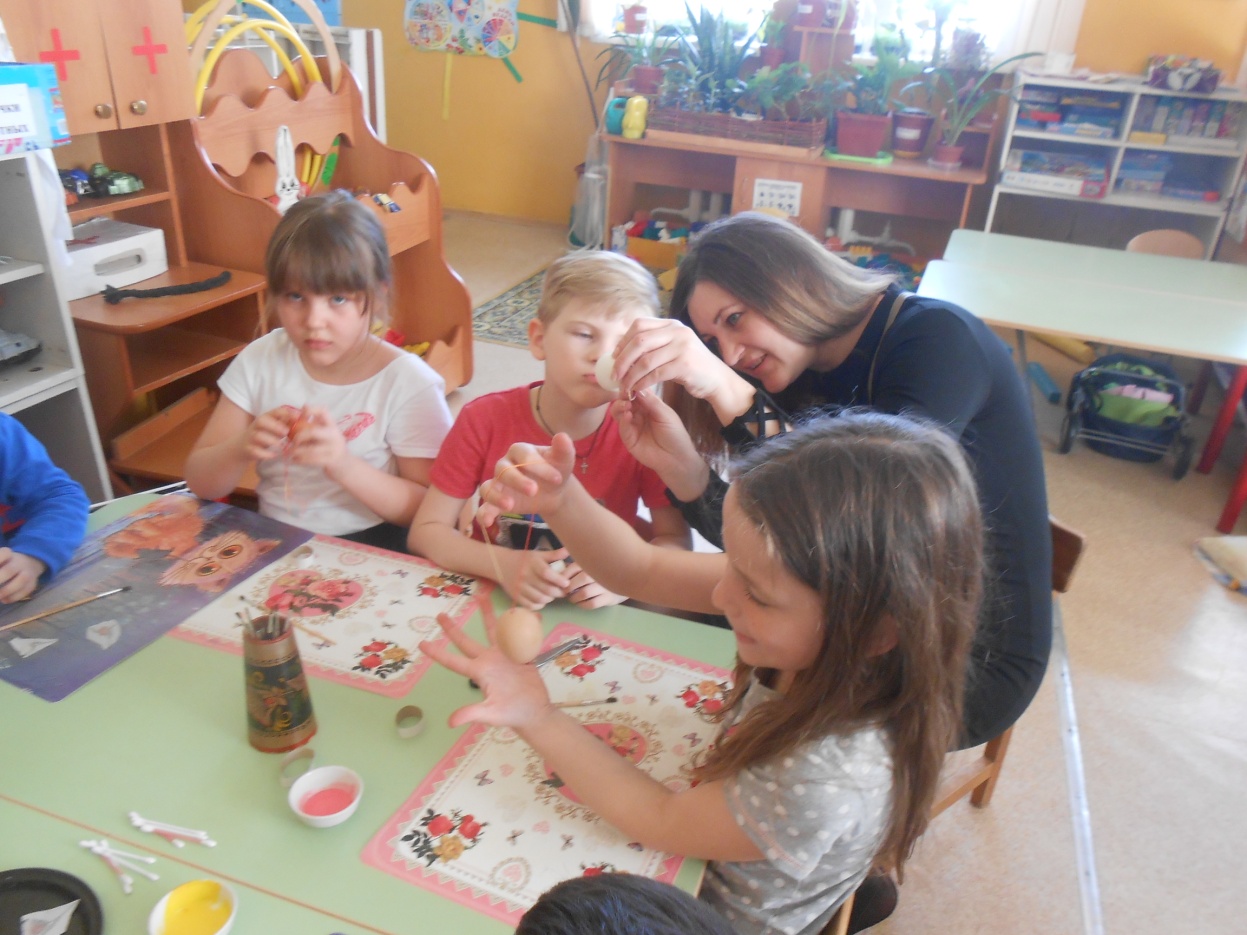 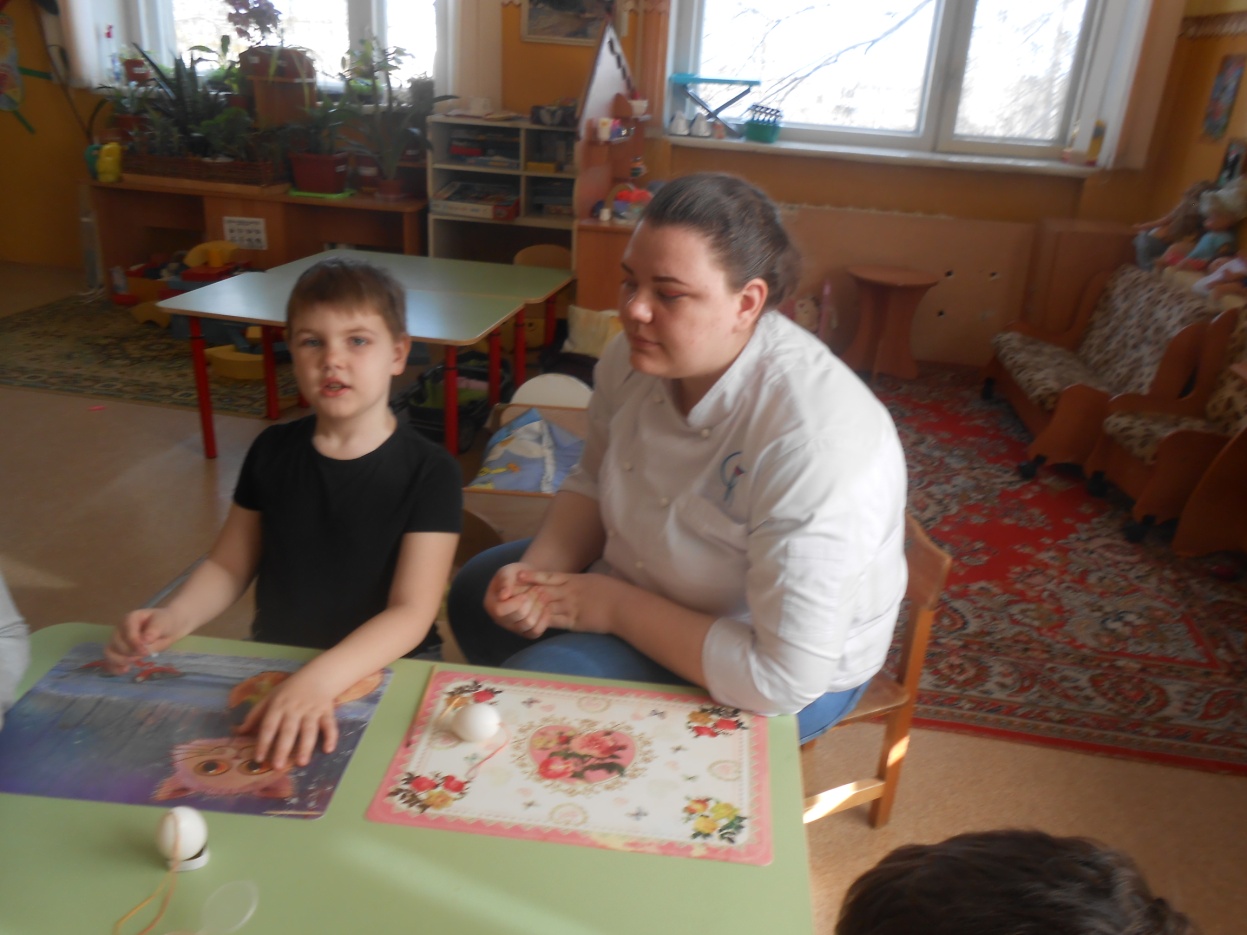 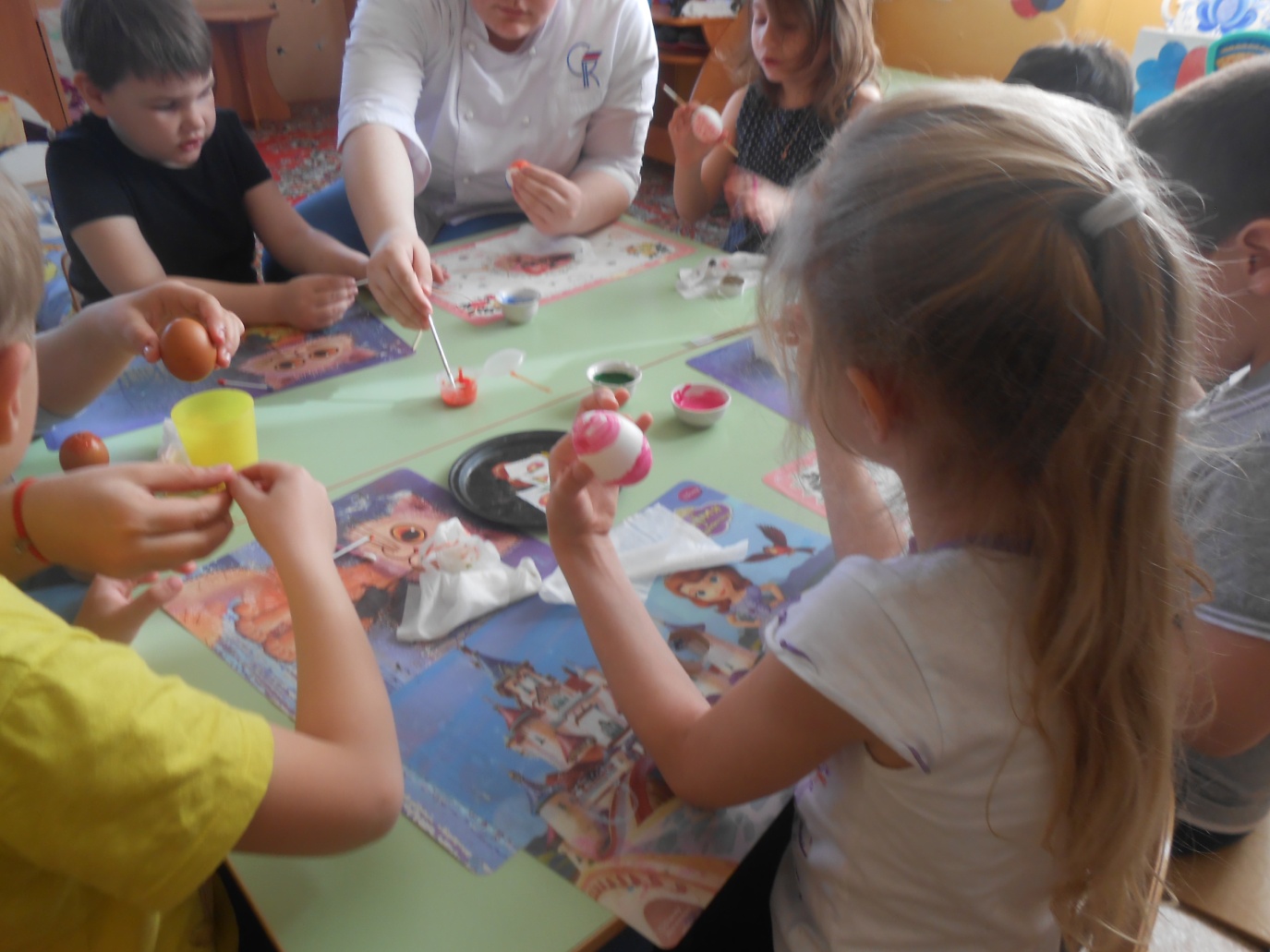 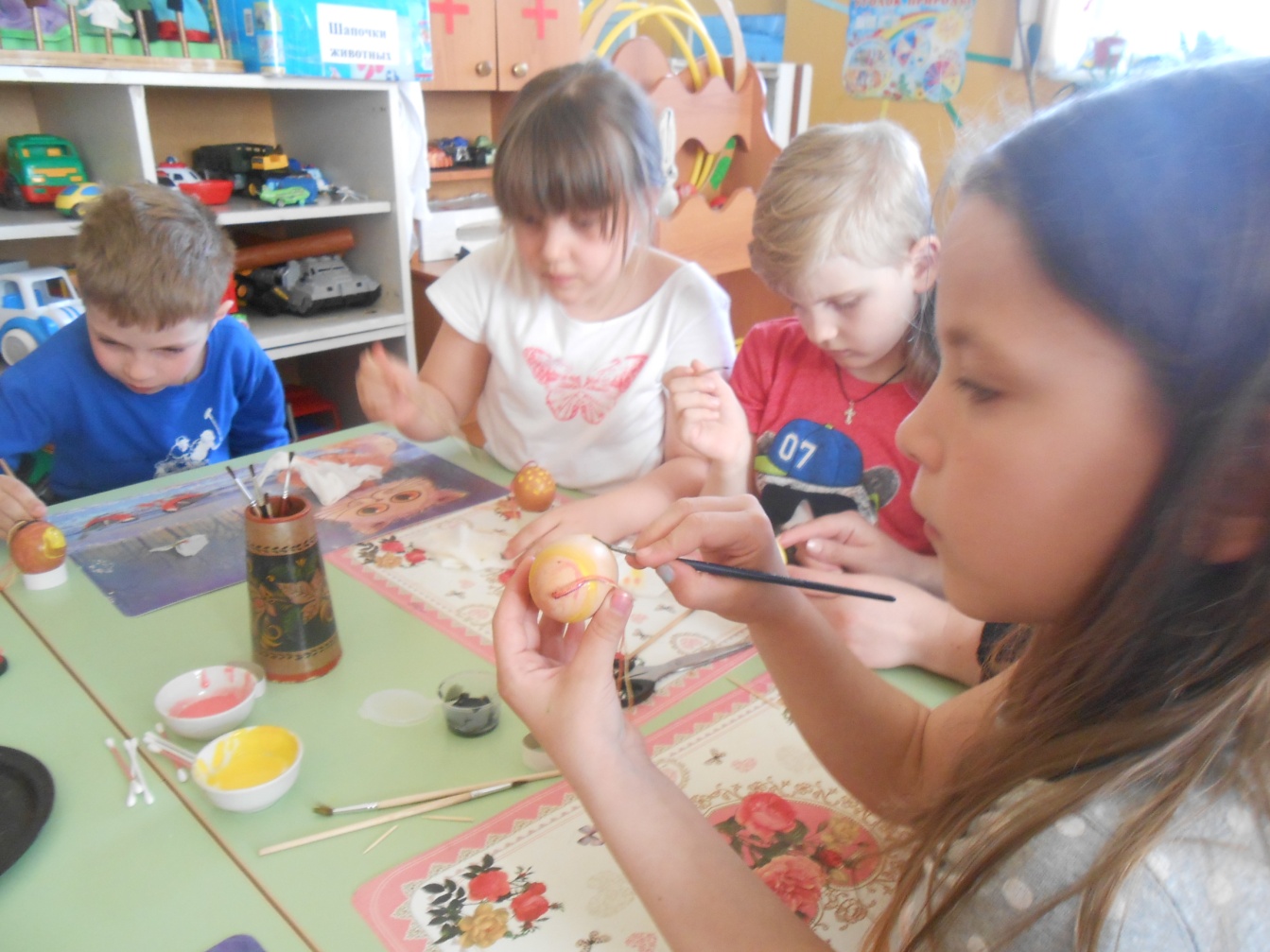 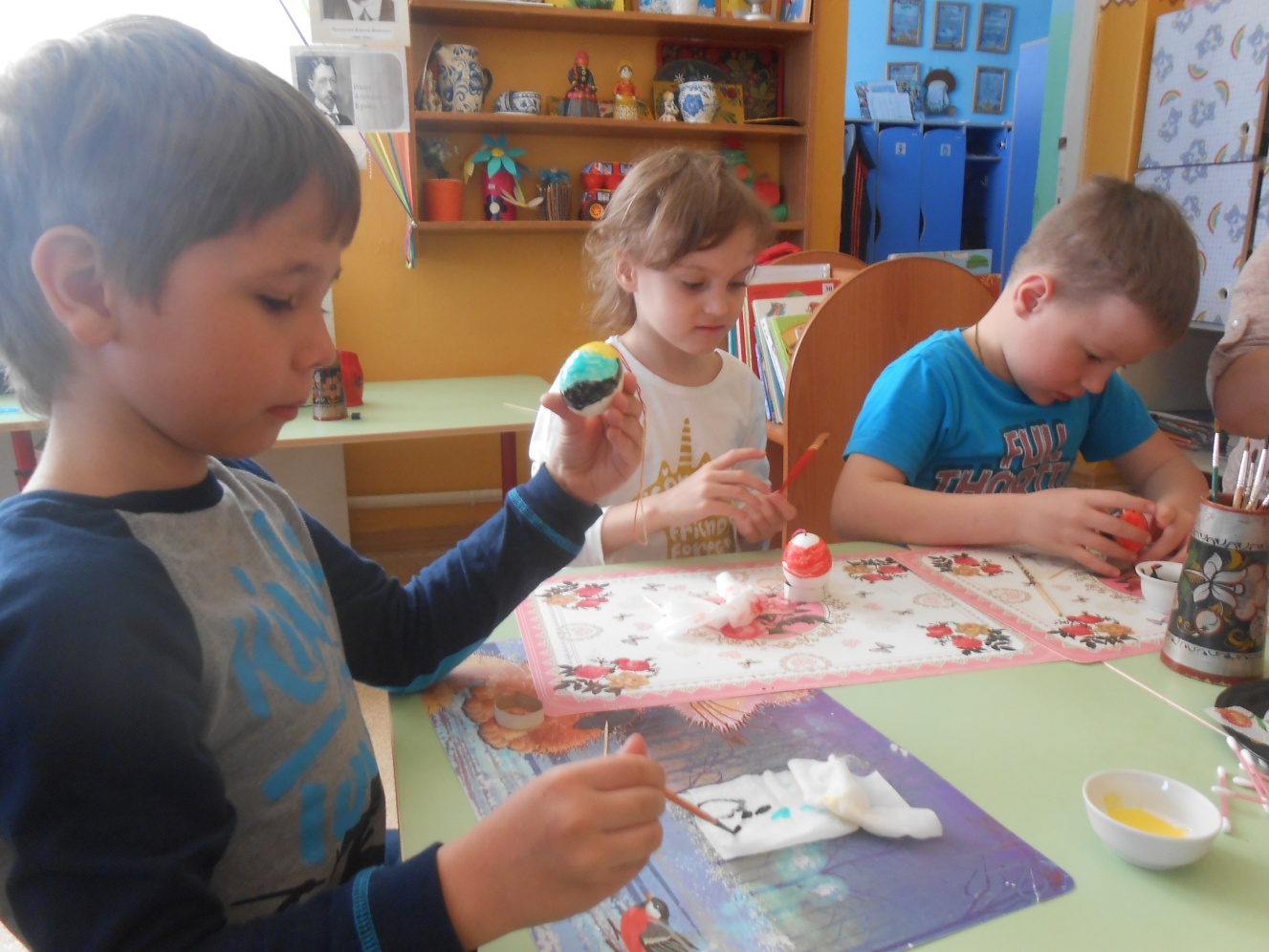 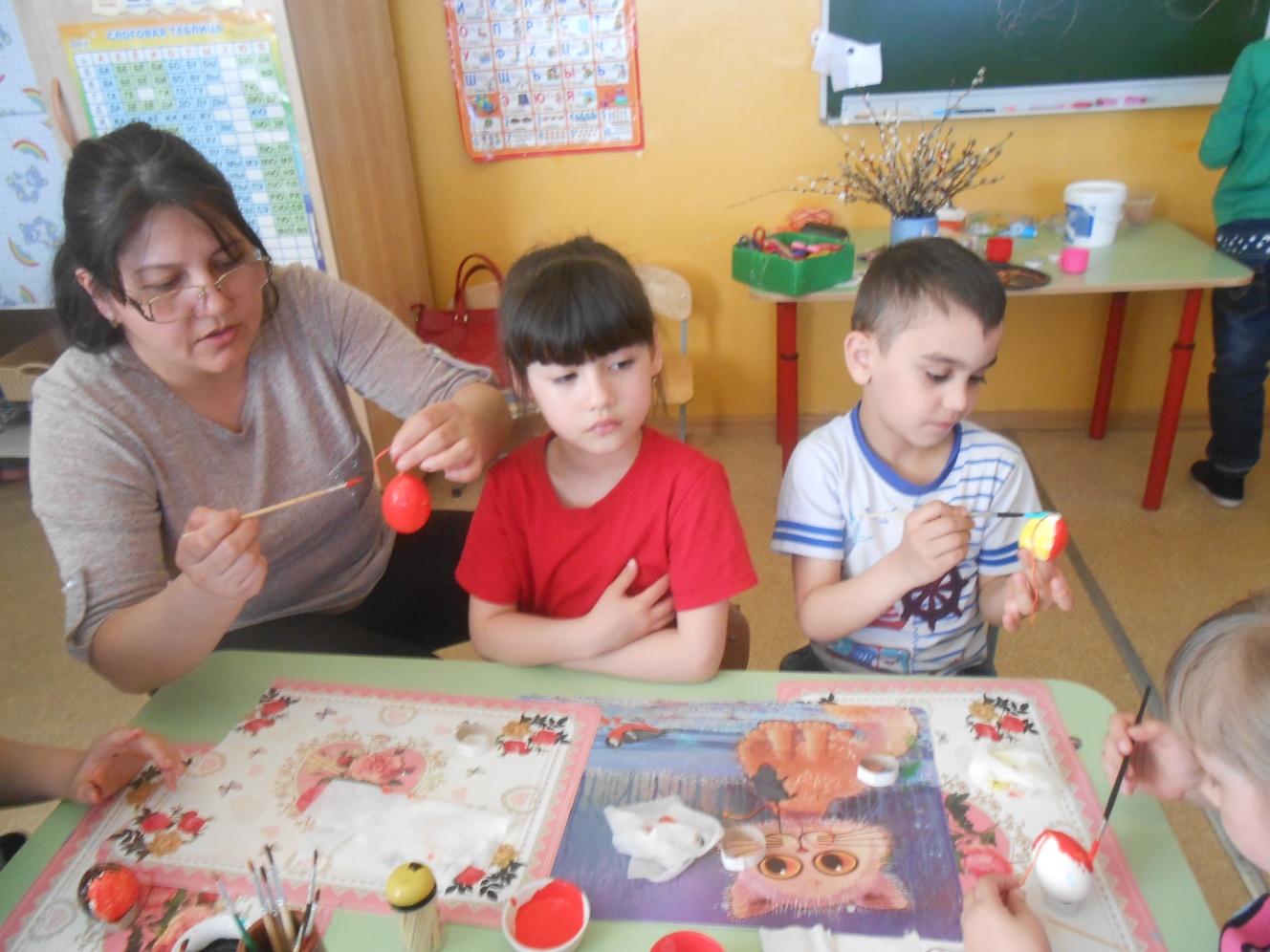 Вот какая красота получилась!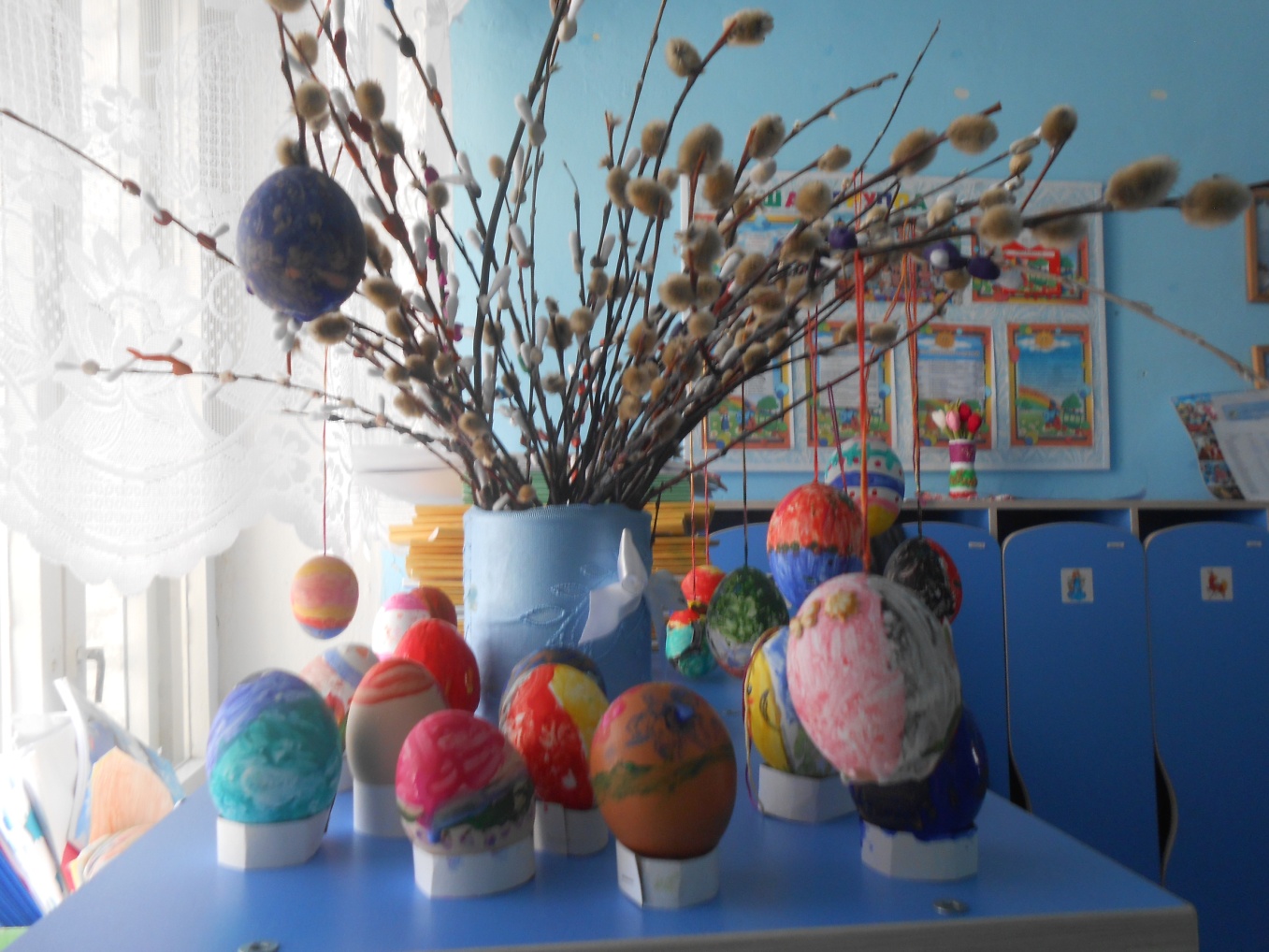 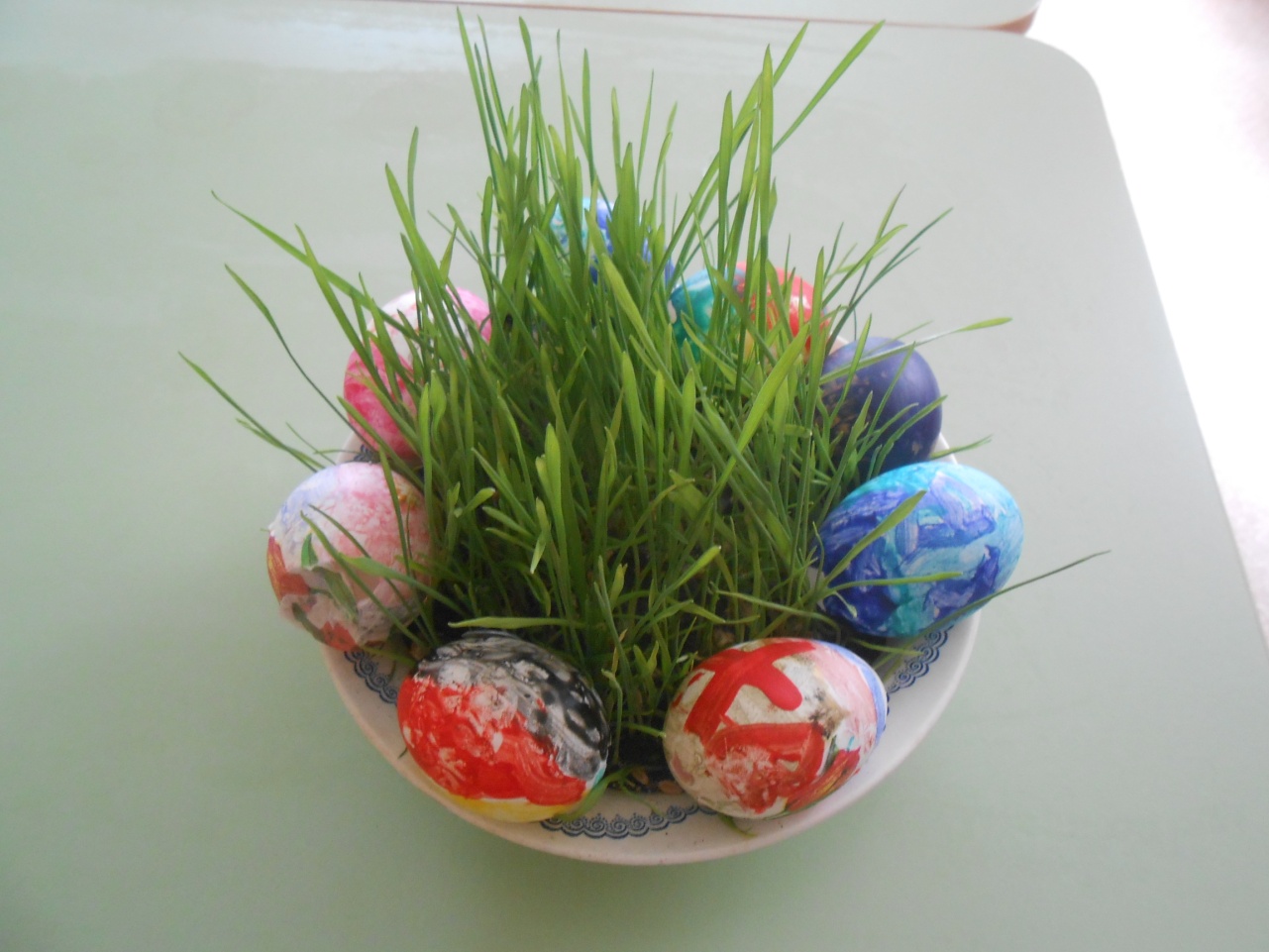 